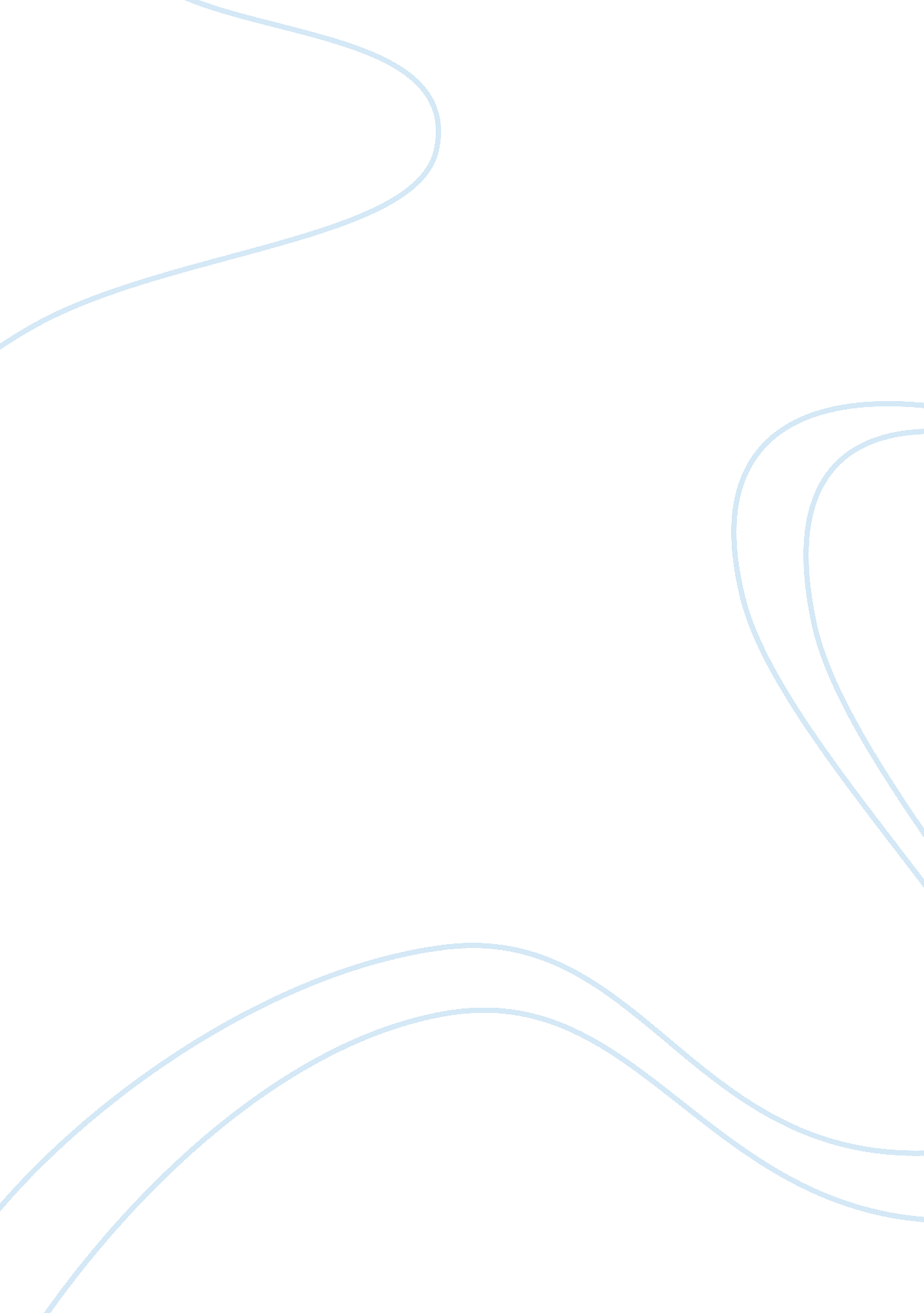 Ethic issuePhilosophy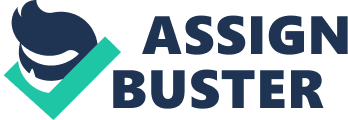 FORMER NEW ORLEANS MAYOR CHARGED WITH CORRUPTION A jury sentenced previous New Orleans Leader Ray Nagin on 20 of 21 elected debasement checks, including gift, denoting a shocking succumb, he was charged with money laundering, bribery, free gifts from contractors so that he could help them be awarded contracts worth millions in New Orleans while in office, this in itself is a lack of moral ethics. Ray Nagin was elected to office as an admitted scourge of debasement and headed the city through the most exceedingly terrible catastrophe of its present day history. He got an incredible arrangement of media thought as being a reformer, a non-government official, first run for office - an operator who was going to come in and get it done," said Pat Fanning, a veteran New Orleans legitimate advisor and no fan of the past two-term pioneer. 
Prosecutors contended that Nagin who is 57-years old was at the focal point of a kickback plot in where he was issued with checks, money, wire exchanges, personal favors and free go from specialists looking for contracts and great treatment from the city. He is jailed for 20 years , though, Fanning said he was likely to serve 14- to 17-year term. 
A January 2013 prosecution nitty gritty more than $200, 000 in fixes to Nagin and his relatives, professedly gained an excursion in Hawaii; top notch airfare to Jamaica; private plane travel and limousine for New York City; and cell administration. In return, organizations that hacked up for Nagin and his family got above $5 million in Orleans’s contracts, as stated by the January 2013 prosecution. Throughout the two-week trial, prosecutors brought to the stand a string of businesspeople who had officially conceded to paying off Nagin. His defense finished little to test their stories. When Ray Nagin took the stand to defend him, he denied the charges citing that he cannot recall who paid for his trips. 
Ray Nagin was an opportunist who would use the businessmen who needed contracts from the government for his own personal gains as testified by the business men who turned convicts. “ Every time a contractor critically needed something from Mayor Ray Nagin, he would seize that opportunity to get something in return,” (New York Times Feb. 10). 
Aristotle accepts that the help of the a lot of people outweigh the benefit of the few. In any case, Aristotle says that this is just the case in compelling circumstances and that the singular ought to be, however, of and dealt with first and in the event that we are to deal with the few, the numerous ought to be dealt with. Which is evident in Ray Nagins case who is opportunist and has only his interests at heart rather than serve the people who put him in office, he is driven by riches and not serving his people. 
Individuals for the most part differ as to the nature and states of joy. Some individuals accept bliss is riches, respect, delight, or even ideals. Aristotle imagines that a fortune is not joy, in light of the fact that riches is only a money related worth, however, might be utilized to increase a few satisfaction. Much the same as riches, honor is not joy, in light of the fact that respect centers a greater amount of the individuals that respect, instead of the honoree. Delight is not joy, on the grounds that " the life of satisfaction" is " totally subjugated, since the life they settle on is the life for touching creatures." The last is temperance, and excellence is not bliss either, since one could be upright and not utilize it. Rather, Aristotle says that the satisfaction is a consolidation of the four. Therefore, Aristotle depicts the great life by saying t, " the cheerful individual is one who communicates complete ethicalness in his exercises, with a sufficient supply of outside merchandise for whenever as well as for a complete life" (David and Jan, 1999). 
Kant accepts that our thought processes are controlled by reason, and he demonstrates this as he composes, " There is no plausibility of considering anything at all on the planet, or level out of it, which might be viewed as great without capability, aside from a great will” (Thomas, 1982). He rapidly brings up that one must not lie. Kant characterizes a " lie" as any " deliberate untruthful revelation to someone else" and guarantees that it is constantly unsafe in banning different persons from access to reality. A French utilitarian (Benjamin Consistent) asks Kant to think about whether, in Kants psyche, it might not be right to mislead a killer who asks whether our companion, whom he intends to murder, is stowing away in our house. Kant sticks with his notion and reacts that " To be truthful (legitimate) in all revelations, hence, is a sacrosanct and totally telling announcement of reason, restricted by no practicality," including human life. Utilitarianism is a hypothesis in regulating morals holding that the correct blueprint is the particular case that augments utility, normally characterized as augmenting joy and decreasing enduring (Bayles, 1968). 
Utilitarianism could be described as a quantitative and reductionist methodology to morals. It is a sort of naturalism. It might be appeared differently in relation to deontological morals, which does not respect the results of the demonstration as a determinant of its ethical worth; ideals morals, which principally keeps tabs on acts and propensities prompting satisfaction; even minded morals; and in addition with moral selfishness and different mixed bags of consequentialism. 
References 
Bayles, M. D. (1968). Contemporary Utilitarianism. New York city. Anchor Books, Doubleday. 
David Carr, Jan Steutel (1999.), Virtue Ethics and Moral Education, Routledge, 
New York Times (2014) Nagin guilty of 20 counts of bribery and fraud; Feb. 10-2014 
Thomas, A. (1982) Kants Moral Teleology Macon, Georgia, Mercer University Press. 